СУМСЬКА МІСЬКА РАДАVIІІ СКЛИКАННЯ LI СЕСІЯРІШЕННЯЗастосовуючи дієві інструменти демократії, з метою забезпечення реалізації прав мешканців старостинських округів на участь у місцевому самоврядуванні, а саме самостійно вирішувати питання місцевого значення в межах Конституції і законів України, шляхом погодження кандидатури Старости, який буде представляти їх інтереси на території Сумської міської територіальної громади, враховуючи рішення Сумської міської ради від 24.04.2019 № 4991-МР «Про утворення Піщанського старостинського округу», від 21.10.2020 № 7590-МР «Про утворення Стецьківського старостинського округу», від 21.10.2020 № 7591-МР «Про утворення Битицького старостинського округу», від 21.10.2020 № 7592-МР «Про утворення Великочернеччинського старостинського округу», від 27.03.2024 № 4653-МР «Про затвердження Положення про старосту Сумської міської територіальної громади», відповідно до частини 1 статті 541 Закону України «Про місцеве самоврядування в Україні», керуючись статтею 25 Закону України «Про місцеве самоврядування в Україні», Сумська міська радаВИРІШИЛА:Затвердити Порядок проведення громадського обговорення кандидатури Старости в старостинських округах Сумської міської територіальної громади, згідно з додатком до даного рішення.Рішення набирає чинності з дня офіційного оприлюднення на сайті Сумської міської ради.Організацію виконання даного рішення покласти на відділ організаційно-кадрової роботи Сумської міської ради (КУПРІЄНКО Владислав), сектор з питань управління сільськими територіями Сумської міської ради (СІРЕНКО Людмила), а координацію виконання рішення - на секретаря Сумської міської ради.Виконавці:		           Дяденко І.О.		           Бойко О.А.___________________________________________________Порядокпроведення громадського обговореннякандидатури Старости в старостинських округахСумської міської територіальної громади1. Загальні положення1.1. Порядок проведення громадського обговорення (громадських слухань, зборів громадян, інших форм консультацій з громадськістю) кандидатури Старости в старостинських округах Сумської міської територіальної громади (далі – Порядок) встановлює процедуру організації, проведення та встановлення результатів громадського обговорення (громадських слухань, зборів громадян, інших форм консультацій з громадськістю) з питань щодо затвердження на посаді Старости в межах відповідних старостинських округів за результатами таких обговорень (далі - громадське обговорення).1.2. Даний Порядок розроблений відповідно до конституції України, Закону України «Про місцеве самоврядування в Україні» і є механізмом реалізації законних прав мешканців відповідних старостинських округів Сумської міської територіальної громади на участь у громадському обговоренні кандидатури на посаду Старости.1.3. Громадське обговорення проводиться з метою залучення громадян до участі в обговоренні кандидатури Старости, надання можливості для їх вільного доступу до інформації про кандидата на посаду Старости, реалізації громадянами прав на свободу вибору, вираження своїх поглядів, а також забезпечення гласності, відкритості та прозорості в діяльності Сумської міської територіальної громади.1.4. Проведення громадського обговорення повинно сприяти налагодженню системного діалогу Сумської міської територіальної громади і громадськості, підвищенню якості підготовки та прийняття рішень з питання затвердження кандидатури Старости з урахуванням думки громадськості.1.5. У громадському обговоренні можуть брати участь дієздатні громадяни України, яким на день проведення громадського обговорення виповнилося 18 років і які зареєстровані у населеному пункті відповідного старостинського округу Сумської міської територіальної громади.1.6. Громадське обговорення має відкритий характер, проводиться на засадах добровільності, гласності та свободи висловлювань. Ніхто не може бути примушений до участі або обмежений в участі при проведенні громадського обговорення.2. Вимоги та процедура визначення кандидатури Старости2.1. Кандидат на посаду Старости, повинен бути громадянином України, дієздатною особою, мати право голосу відповідно до статті 70 Конституції України, не мати судимості за вчинення умисного злочину або ця судимість повинна бути погашена або знята в установленому законом порядку, вільно володіти державною мовою.2.2. Визначення кандидатури Старости здійснюється Сумським міським головою на підставі колективного звернення жителів відповідного старостинського округу (колективним є звернення, коли його підтримали своїми підписами дві і більше особи), в якому пропонується особа на кандидатуру Старости, або кандидатура Старости визначається Сумським міським головою відповідно до пункту 2.4. цього Положення.2.3. Колективне звернення на імʼя Сумського міського голови викладається у довільній і зрозумілій формі та має бути підписане жителями відповідного старостинського округу, які є громадянами України і мають право голосу на виборах. У випадку надходження кількох колективних звернень кандидатом визначається особа, яка має більшу кількість підписантів.У разі надходження на імʼя Сумського міського голови двох або більше колективних звернень жителів відповідного старостинського округу, в якому пропонується особа на кандидатуру Старости з однаковою кількістю підписантів, у такому випадку Сумський міський голова вносить на громадське обговорення всі такі кандидатури на посаду Старости.З метою перевірки даних, зазначених у зверненні, Сумським міським головою може бути організована вибіркова перевірка достовірності підписів за кандидата.2.4. У випадку відсутності колективних звернень щодо кандидатури Старости або у випадку не затвердження Сумською міською радою кандидатури Старости, запропонованої Сумським міським головою за результатами проведеного громадського обговорення, Сумській міський голова в подальшому самостійно визначає кандидатуру на посаду Старости. Повторно процедура, передбачена пп.2.2., 2.3. цього Положення, не провадиться. 3. Організація громадського обговорення3.1. Громадське обговорення відбувається у вигляді вивчення громадської думки щодо підтримки кандидатури Старости.3.2. Кандидатура Старости вноситься на громадське обговорення Сумським міським головою відповідно до Закону України «Про місцеве самоврядування в Україні» та цього Порядку. Міський голова приймає розпорядження про ініціювання проведення громадського обговорення та створення відповідної комісіїУ розпорядження обов’язково зазначаються:- форми проведення громадського обговорення (громадські слухання, опитування громадян, збори громадян, інші форми консультацій з громадськістю);- строки проведення громадського обговорення;- територія, на якій відбуватиметься громадське обговорення (назва відповідного старостинського округу, із зазначенням переліка населених пунктів сіл, які входять до складу території відповідного старостинського округу);- питання, що виноситься на громадське обговорення (кандидатура/кандидадури на посаду Старости);- питання створення комісії з проведення громадського обговорення кандидатури на посаду Старости відповідного старостинського округу (далі – комісія) та затвердження її персонального складу;- порядок роботи комісії;- результати роботи комісії.Розпорядження міського голови, не пізніше ніж за три календарних дні до дня початку проведення громадського обговорення, доводиться до відома жителів відповідного старостинського округу шляхом розміщення його у спеціально відведених місцях для оголошень у приміщенні де розташована Сумська міська рада та на її офіційному сайті, у приміщенні за місцем роботи Старости на території відповідного старостинського округу, у спеціально відведених місцях для оголошень на території старостинського округу. Також зазначена інформація може бути розміщена у медіа, соціальних мережах тощо.Громадське обговорення не повинно перевищувати 30 днів з дня видачі розпорядження міського голови.3.3. Кандидат/кандидати на посаду Старости, визначений відповідно до розділу ІІ цього Порядку, особисто подає на ім’я Сумського міського голови відповідну заяву (Додаток 1 до цього Порядку).До заяви, в обов’язковому порядку, додаються:- автобіографія;- копія паспорта громадянина України;- копія (копії) документа (документів) про освіту;- декларація, визначена Законом України «Про запобігання корупції» (роздрукований примірник із сайту НАЗК);- довідка про відсутність судимості;- згода на обробку персональних даних та проведення громадського обговорення його кандидатури на посаду Старости (Додаток 2 до цього Порядку);- мотивувальний лист.До заяви також можуть бути додані інші документи, які кандидат на посаду Старости вважає за потрібні.3.4. Організацію громадських обговорень забезпечує комісія у складі не менше 7-ти осіб.3.5. Засідання комісії проводяться в міру необхідності та вважаються правомочними за присутності 2/3 її складу та оформляється протоколом.3.6. Рішення комісії є протокольним та вважається прийнятим, якщо за нього проголосувало більше половини від загального складу комісії. У разі, коли за результатами голосування виходить рівний розподіл кількості голосів, голос голови комісії є вирішальним. Член комісії, який не підтримує рішення комісії, може викласти у письмовій формі свою окрему думку, що додається до протоколу засідання комісії. Протокол комісії підписується головою та усіма присутніми членами комісії.3.7. Комісія:3.7.1. Забезпечує належне інформування жителів відповідного старостинського округу про проведення громадського обговорення.3.7.2. Організовує проведення громадського обговорення;3.7.3. Готує підсумковий протокол про результати громадського обговорення.3.7.4. Узагальнює та оприлюднює результати громадського обговорення.3.7.5 Вирішує інші організаційно - технічні питання, що стосуються проведення громадського обговорення.3.8. Результати роботи комісії, у строки визначені розпорядженням, надаються Сумському міському голові для подальшої роботи щодо внесення кандидатури Старости на затвердження Сумській міській раді.4. Проведення громадського обговорення4.1 Громадське обговорення, як правило, проводиться у формі:4.1.1. громадського слухання, яке проводиться з метою визначення підтримки мешканцями відповідного старостинського округу запропонованої кандидатури Старости;4.1.2. опитування громадян щодо кандидатури Старости для визначення в старостинському окрузі рівня підтримки запропонованої кандидатури Старости.4.2. Опитування громадян може проводиться:4.2.1. шляхом розміщення робочого місця членів комісії, що проводять опитування, в місці, де проводяться громадські слухання;4.2.2. шляхом розміщення робочого місця членів комісії, що проводять опитування, в публічних місцях на території відповідного старостинського округу у визначений час;4.2.3. шляхом відвідування членами комісії місць проживання громадян відповідного старостинського округу;4.2.4. в онлайн форматі з використанням для цього онлайн-платформ – е-DEM та інші онлайн ресурси, які забезпечують ідентифікацію користувача, як жителя відповідного старостинського округу;4.2.5. за допомогою спеціальних компʼютерних програм для зазначених цілей – чат-ботів, які можуть забезпечити ідентифікацію користувача, як жителя відповідного старостинського округу;4.2.6. в інший спосіб, визначений комісією.4.3. Комісія, у разі необхідності, може визначити одну із передбачених цим Порядком форм або інші форми проведення громадського обговорення, про що нею приймається відповідне рішення.4.4. Час та місце проведення громадських слухань та опитування громадян визначається комісією.4.5. Інформація про проведення громадських слухань та опитування громадян доводиться до відома жителів відповідного старостинського округу шляхом розміщення його у спеціально відведених місцях для оголошень у приміщенні де розташована Сумська міська рада та на її офіційному сайті, у приміщенні за місцем роботи Старости на території відповідного старостинського округу, у спеціально відведених місцях для оголошень на території старостинського округу. Також зазначена інформація може бути розміщена у медіа, соціальних мережах тощо.4.6. Під час проведення одночасно громадських слухань та опитування громадян заслуховується кандидат на посаду Старости. Присутні можуть виступати та ставити запитання кандидату. Регламент часу для виступу кандидата/присутніх та запитань/відповідей встановлюється комісією.4.7. Докладніше ознайомитися з інформацією про кандидата/кандидатів (фото та автобіографія) громадяни можуть з інформаційних плакатів (листівок), які розміщуються у спеціально відведених місцях для оголошень у приміщенні де розташована Сумська міська рада та на її офіційному сайті, у приміщенні за місцем роботи Старости на території відповідного старостинського округу, у спеціально відведених місцях для оголошень на території старостинського округу, у приміщенні або іншому місці, визначеному комісією, в якому проводяться громадські слухання та опитування громадян.4.8. З метою опитування максимальної кількості громадян відповідного старостинського округу, процес опитування може тривати кілька днів. Строки проведення опитувань визначаються комісією.4.9. Опитування здійснюється шляхом заповнення жителем, за умови реєстрації його на території відповідного старостинського округу, підписного листа за кандидата на посаду Старости, якого він підтримує (Додаток 3 до цього Порядку) та/або, у випадку використання змішаного формату опитування (онлайн формат на електронній платформі), заповнення відповідної форми підписного листа на електронній платформі.4.10. Підписні листи виготовляються друкованим способом відповідно до встановленого зразка.4.11. Заповнені підписні листи нумеруються по мірі їх надходження. По закінченню опитування підписні листи повинні бути прошиті та скріплені печаткою і завірені підписом голови та секретаря комісії.4.12. Усі особи, які беруть участь в опитуванні, надають згоду на обробку наданих ними персональних даних у межах та у спосіб, необхідний для організації та врахування результатів громадського опитування. Про надання цієї згоди та обсяги обробки персональних даних учасників громадського опитування має бути зроблений відповідний застережний запис у підписному листі.4.13. Відмова від надання документів, які підтверджують особу, або відмова від надання згоди на обробку персональних даних є підставою не допуску особи до участі у громадському опитуванні та неврахуванні думки цієї особи при встановленні підсумків опитування.4.14. Підрахунок голосів в підписних листах здійснюється комісією.4.15 При використанні онлайн формату опитування підрахунок голосів здійснюється комісією на підставі витягу з адміністративної панелі онлайн платформи з результатами опитування.4.16. При використання змішаного формату опитування результати паперового та онлайн голосування звіряються для уникнення повторного голосування та визначення загальних результатів.4.17. Результати підрахунку голосів в обовʼязковому порядку фіксуються у протоколі.4.18. Якщо кандидатура Старости отримала достатню підтримку, передбачену п. 5.1. Розділу 5 цього Порядку, за результатами опитування громадян, інші форми консультацій з громадськістю не проводяться.4.19. Заборонено застосування насильства, погроз, обману, підкупу чи будь-яких інших дій, що перешкоджають вільному формуванню та вільному виявленню волі мешканців відповідних старостинських округів, а також контроль за волевиявленням мешканців відповідних старостинських округів під час підтримки особи на кандидатуру Старости.5. Підсумки громадського обговорення		5.1. Кандидатура па посаду Старости внесена на громадське обговорення Сумським міським головою вважається погодженою з жителями відповідного старостинського округу, якщо в результаті громадського обговорення отримала таку підтримку у відповідному старостинському окрузі:- з кількістю жителів до 1500 - більше 20 відсотків голосів жителів від загальної кількості жителів відповідного старостинського округу, які є громадянами України і мають право голосу на виборах;- з кількістю жителів від 1500 до 10 тисяч - більше 17 відсотків голосів жителів від загальної кількості жителів відповідного старостинського округу, які є громадянами України і мають право голосу на виборах.		5.2. Статистичну інформацію щодо кількості жителів відповідного старостинського округу, які є громадянами України і мають право голосу на виборах, комісія може отримати у Центральній виборчій комісії чи інших уповноважених органах.5.3. За результатами проведеного громадського обговорення кандидатури Старости відповідного старостинського округу комісією складається протокол, який мас містити такі відомості:- дата (період) і місце проведення громадського обговорення (громадських слухань, зборів громадян, інших форм консультацій з громадськістю);- кількість жителів відповідного старостинського округу, які є громадянами України і мають право голосу на виборах;- відомості про кандидатуру Старости;- кількість учасників громадського обговорення (громадських слухань, зборів громадян, інших форм консультацій з громадськістю), які підтримали відповідну кандидатуру, із зазначенням прізвища, власного імені (усіх власних імен) та по батькові (за наявності), числа, місяця і року народження, серії та номера паспорта громадянина України (тимчасового посвідчення громадянина України - для осіб, недавно прийнятих до громадянства України), що засвідчується підписом таких учасників.5.4. Підписні листи/ витяг з адміністративної панелі онлайн платформи з результатами опитування на підтримку кандидатури Старости (при використанні змішаного формату опитування) є невідʼємними частинами протоколу та обовʼязково долучаються до нього.5.5. Протокол та додатки до нього зберігаються у виконавчому органі Сумської міської ради, якому буде доручено розробка проєкту рішення Сумської міської ради про затвердження кандидатури Старости відповідного старостинського округу за результатами громадського обговорення. Строки зберігання визначені чинним законодавством України.5.6. Протокол результатів проведеного громадського обговорення кандидатури Старости підлягає оприлюдненню у спеціально відведених місцях для оголошень у приміщенні де розташована Сумська міська рада та на її офіційному сайті, у приміщенні за місцем роботи Старости на території відповідного старостинського округу, у спеціально відведених місцях для оголошень на території відповідного старостинського округу.5.7. За результатами громадського обговорення Сумський міський голова вносить на розгляд Сумської міської ради пропозицію щодо затвердження Старости у відповідному старостинському окрузі Сумської міської територіальної громади, про що готується відповідний проєкт рішення у відповідності до Регламенту роботи Сумської міської ради.5.8. Кандидатура Старости відповідного старостинського округу, не підтримана рішенням Сумської міської ради, не може бути повторно внесена для затвердження в цьому старостинському окрузі протягом поточного скликання Сумської міської ради.6. Прикінцеві положення6.1. Зміни та доповнення до цього Порядку вносяться відповідним рішення Сумської міської ради.6.2. Питання щодо проведення громадського обговорення, не врегульовані цим Порядком, регулюються відповідно до вимог чинного законодавства України.6.3. Під час проведення громадського обговорення на території відповідного старастинського округу у період дії на території держави воєнного стану організаторам слід неухильно дотримуватися вимог безпеки та виконання відповідних безпекових заходів з метою забезпечення збереження життя та здоровʼя населення старостинського округу, яке приймає участь у громадському обговоренні та членів комісії, які забезпечують його проведення.6.4. Встановити, що положення Розділу 7. даного Порядку стосовно організації та порядку проведення громадського обговорення у відповідному старостинському окрузі Сумської міської територіальної громади у період дії на території держави воєнного стану припиняють свою дію через шість місяців з дня припинення або скасування воєнного стану в Україні.7. Перехідні положення7.1. Організація та порядок проведення громадського обговорення кандидатури Старости у період дії на території держави воєнного стану передбачає деякі процедурні особливості з міркувань безпеки усіх учасників процесу.	7.2. Організація та порядок проведення громадського обговорення кандидатури Старости у відповідному старостинському окрузі Сумської міської територіальної громади у період дії на території держави воєнного стану здійснюються за встановленою цим розділом спрощеною процедурою з урахуванням загальних положень проведення громадського обговорення зазначених у Розділах 1-6 цього Порядку.7.3. Під час визначення кандидатури Старости відповідного старостинського округу не застосовується умова, передбачена другим реченням абзацу першого пункту 2.3. Розділу 2 цього Порядку, щодо обмежень у кількості підписантів колективного звернення при визначені кандидата у випадку надходження кількох таких колективних звернень.7.4. Громадське обговорення кандидатури Старости проводиться у формі опитування громадян виключно такими нижче визначеними способами, як:7.4.1. шляхом відвідування членами комісії місць проживання громадян відповідного старостинського округу;7.4.2. шляхом розміщення робочого місця членів комісії, що проводять опитування, в публічних місцях на території відповідного старостинського округу у визначений час;7.4.3. в онлайн форматі з використанням для цього онлайн-платформ – е-DEM та інші онлайн ресурси, які забезпечують ідентифікацію користувача, як жителя відповідного старостинського округу;7.4.4. за допомогою спеціальних компʼютерних програм для зазначених цілей – чат-ботів, які можуть забезпечити ідентифікацію користувача, як жителя відповідного старостинського округу.Спосіб/способи опитування громадян визначаються у розпорядженні міського голови та проводяться за умови суворого дотримання правил безпеки під час оголошення сигналу «Повітряної тривоги».7.5. Опитування громадян, шляхом заповнення підписного листа за кандидата на посаду Старости у відповідному старостинському окрузі, вище визначеними способами, забезпечують виключно та безпосередньо наступні члени комісії - кандидат на посаду Старости та ініціативні жителі відповідного старостинського округу, які, за їх згодою, входять до складу відповідної комісії.7.6. Під час опитування громадян кандидат на посаду Старости відповідного старостинського округу проводить інформаційну кампанію (діалог із громадськістю) щодо своєї кандидатури (може/можуть ставити питання/відповідати на питання, роздавати довідкову інформацію щодо себе, тощо). Зазначені заходи проводяться із дотриманням громадського порядку та культури спілкування.7.7. Кандидат на посаду Старости щодня, протягом встановленого комісією строку, особисто надає голові комісії, який забезпечує її роботу, належним чином заповнені підписні листи за кандидата на посаду Старости у відповідному старостинському окрузі, що фіксується у протоколі роботи комісії.7.8. Після закінчення строків проведення опитування громадян голова комісії забезпечує підрахунок голосів, оформлення протоколу та надання інформації Сумському міському голові у відповідності до процедур встановлених цим Порядком.Секретар Сумської міської ради 					         Артем КОБЗАРВиконавці:		           Дяденко І.О.		           Бойко О.А.Додаток 1до Порядку проведення громадськогообговорення кандидатури Старости встаростинських округах Сумськоїміської територіальної громадиЗАЯВАЯ, _______________________________________________________________,                                                               (П.І.П кандидата)прошу внести мою кандидатуру на посаду Старости ____________________ старостинського округу Сумської міської територіальної громади.Повідомляю, що відповідно до законів України: «Про місцеве самоврядування в Україні», «Про службу в органах місцевого самоврядування», «Про запобігання корупції» _______________ (відсутні або наявні) підстави щодо неможливості затвердження мене на посаді Старости. До заяви додаються:- автобіографія;- копія паспорта громадянина України;- копія (копії) документа (документів) про освіту;- декларація, визначена Законом України «Про запобігання корупції» (роздрукований примірник із сайту НАЗК);- довідка про відсутність судимості;- згода на обробку персональних даних та проведення громадського обговорення його кандидатури на посаду Старости;- мотивувальний лист.Секретар Сумської міської ради 					         Артем КОБЗАРВиконавці:		           Дяденко І.О.		           Бойко О.А.___________________________________________________Додаток 2до Порядку проведення громадськогообговорення кандидатури Старости встаростинських округах Сумськоїміської територіальної громадиЗГОДАЯ, _______________________________________, надаю згоду на проведення                                       (П.І.П кандидата)громадського обговорення, стосовно мене, як кандидата на посаду Старости _________________________________ старостинського округу Сумської міської територіальної громади, а також, відповідно до Закону України «Про захист персональних даних», надаю згоду органу місцевого самоврядування на збір, обробку, поширення, передачу моїх особистих персональних даних у межах та у спосіб, необхідний для організації, проведення та врахування результатів громадського обговорення та для вчинення подальших дій за його підсумками.Секретар Сумської міської ради 					         Артем КОБЗАРВиконавці:		           Дяденко І.О.		           Бойко О.А.___________________________________________________Додаток 3до Порядку проведення громадськогообговорення кандидатури Старости встаростинських округах Сумськоїміської територіальної громадиПІДПИСНИЙ ЛИСТна підтримку кандидата _______________________________________________, _________________ року народження,                                                                                                               (П.І.П кандидата)на посаду Старости _______________________________________ старостинського округуСумської міської територіальної громадиВносяться відомості лише про тих жителів, які зареєстровані та постійно проживають на території відповідних сіл старостинського округу, є громадянами України і мають право голосу на виборах.	*Цим підписом: засвідчую підтримку зазначеній на підписному листі кандидата на посаду Старости; а також, відповідно до Закону України «Про захист персональних даних», надаю згоду органу місцевого самоврядування на збір, обробку, поширення, передачу наданих мною моїх особистих персональних даних у межах та у спосіб, необхідний для організації та врахування результатів громадського обговорення та для вчинення подальших дій за його підсумками.Секретар Сумської міської ради 											               Артем КОБЗАРВиконавці:		           Дяденко І.О.		           Бойко О.А.___________________________________________________Рішення Сумської міської ради «Про затвердження Порядку проведення громадського обговорення кандидатури Старости в старостинських округах Сумської міської територіальної громади» доопрацьовано і вичитано, текст відповідає оригіналу прийнятого рішення та вимогам статей 6 - 9 Закону України «Про доступ до публічної інформації» та Закону України «Про захист персональних даних».Проєкт рішення «Про затвердження Порядку проведення громадського обговорення кандидатури Старости Сумської міської територіальної громади» був завізований депутатом Сумської міської ради Іриною ДЯДЕНКО, начальником правового управління Олегом ЧАЙЧЕНКОМ, секретарем Сумської міської ради Артемом КОБЗАРЕМ та оприлюднений на офіційному сайті Сумської міської ради 11.03.2024 року пункт 1.										         О.А. БойкоЛист розсилкирішення Сумської міської ради від 27 березня 2024 року № 4654-МР         «Про затвердження Порядку проведення громадського обговорення кандидатури Старости в старостинських округах Сумської міської територіальної громади»      В.о. начальника правового управління					О.А. Бойко			Виконавці: Дяденко І.О.		       		         Бойко О.А.'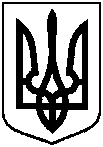 від 27 березня 2024 року № 4654– МРм. СумиПро затвердження Порядку проведення громадського обговорення кандидатури Старости в старостинських округах Сумської міської територіальної громадиСекретар Сумської міської ради				                    Артем КОБЗАРДодатокдо рішення Сумської міської 	ради «Про затвердження Порядку проведення громадського обговорення кандидатури Старости в старостинських округах Сумської міської територіальної громади»від 27 березня 2024 року № 4654-МРСумському міському голові____________________________________________________________(П.І.Б. кандидата)______________________________(місце проживання)______________________________(контактний номер телефону)датапідписім’я, прізвищеСумському міському голові____________________________________________________________(П.І.Б. кандидата)______________________________(місце проживання)______________________________(контактний номер телефону)датапідписім’я, прізвищеПеріод проведення опитування:Місце проведення опитування:Всього жителів старостинського округу, які є громадянами України і мають право голосу на виборах:Всього жителів старостинського округу, які є громадянами України і мають право голосу на виборах:Всього жителів старостинського округу, які є громадянами України і мають право голосу на виборах:№ з/пПрізвище, власне імʼя (усі власні імʼя),по батькові (за наявності)Число, місяць, рік народженняМісце проживання (реєстрації)Серія та номер паспорта громадянина України (тимчасового посвідчення громадянина України - для осіб, недавно прийнятих до громадянства України)ДатаПідпис*№ з/пНазвавиконавчого органу(прізвище, ім’я, по батькові керівника)Поштова адреса виконавчого органуНеобхідна кількість  паперових примірників рішенняЕлектронна адресавиконавчого органу№ з/пНазвавиконавчого органу(прізвище, ім’я, по батькові керівника)(у випадку паперового розсилання)(у випадку паперового розсилання)(у випадку електронного розсилання)1.Правовому управлінню (Бойко О.А.)майдан Незалежності, 21pravo@smr.gov.ua2.Депутату Сумської міської ради Дяденко І.О.майдан Незалежності, 21iryna.diadenko@ smr.gov.ua3.Відділу організаційно-кадрової роботи Сумської міської ради (Купрієнко В.А.)майдан Незалежності, 21org@smr.gov.ua4.Управління суспільних комунікацій (Дяговець О.В.)майдан Незалежності, 21inform@smr.gov.ua5.Сектор з питань управління сільськими територіями Сумської міської територіальної громади  (Сіренко Л.М.)с. Велика Чернеччина, пров. Сагайдачного, 4, Сумський район1vchernetchina@meta.ua6.Старості Стецьківського старостинського округу Верніченко І.М.с. Стецьківка, вул. Сумська,20 Сумський район1rada24@ukr.net7.Старості Піщанського старостинського округу Саченко М.В.с. Піщане, Ковпаківського району м.Суми вул. Шкільна, 41а 1rada043@ukr.net8.Старості Битицького старостинського округу Янченко А.М.с. Битиця, вул. Сумська,96 Сумський район 1bitrada@ukr.net9.Старості Великочернеччинського старостинського округу Сітало О.Я.с. Велика Чернеччина, пров. Сагайдачного, 4, Сумський район1vchernetchina@meta.ua